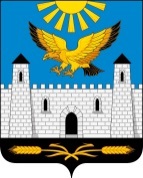 ОРГАН МЕСТНОГО САМОУПРАВЛЕНИЯ«АДМИНИСТРАЦИЯ     ГОРОДА    КАРАБУЛАК» ул.Джабагиева, 142,  г. Карабулак, 386231, тел. 8(8734) 44-41-56; факс 44-46-81; е-mail: karabulak2009@bk.ruПресс-релиз «Техническое обслуживание ВДГО.Сколько стоит техобслуживание?»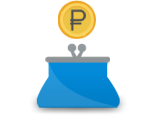 Стоимость услуг на техническое обслуживание газового оборудования по договору рассчитывается в каждом конкретном случае индивидуально. При этом учитываются количество и технические характеристики установленного к квартире абонента оборудования. Например, согласно договору на техобслуживание АО «Газпром газораспределение Махачкала» ТО четырехконфорочной газовой плиты для населения стоит 218,80 руб. в год. С расценками на техобслуживание можно ознакомиться на официальных сайтах газораспределительных компаний в разделах «Информация для абонентов»Какие услуги входят в стоимость технического обслуживания?В типовом договоре на ТО ВДГО в пункте «Предмет договора» содержится перечень работ по техническому обслуживанию. Так, в техобслуживание наружных газопроводов входит обход и осмотр трассы наружного газопровода; проверка состояния окраски и крепления газопровода, наличия и целостности футляров в местах прокладки газопроводов через наружные и внутренние конструкции зданий; проверка герметичности соединений газопроводов и арматуры приборным способом или мыльной эмульсией. В перечень работ по техобслуживанию внутридомового газового оборудования и газопровода входит: визуальная проверка соответствия установки газоиспользующего оборудования и прокладки газопроводов в помещении нормативным требованиям; проверка герметичности соединений газопроводов, газового оборудования и арматуры приборным способом или мыльной эмульсией; проверка работоспособности и смазка кранов (задвижек), установленных на газопроводах, перенабивка сальников уплотнений (при необходимости); проверка наличия тяги в дымовых и вентиляционных каналах, состояния соединительных труб газоиспользующего оборудования с дымовым каналом, наличие притока воздуха для горения и т.д.(Полный перечень работ см. в приложении к договору.)Работы, не вошедшие в этот перечень, выполняются в соответствии с заявкой и относятся к ремонтным. При возникновении неисправностей оборудования, требующих замены или ремонта элементов оборудования, стоимость ремонта и запасных частей оплачивает абонент. В случае обнаружения утечки газа устранение производится бесплатно.Пресс-служба ОМС «Администрация г. Карабулак»Источник информации: официальный сайт ООО «Газпром межрегионгаз Пятигорск». (http://kawkazrg.ru).